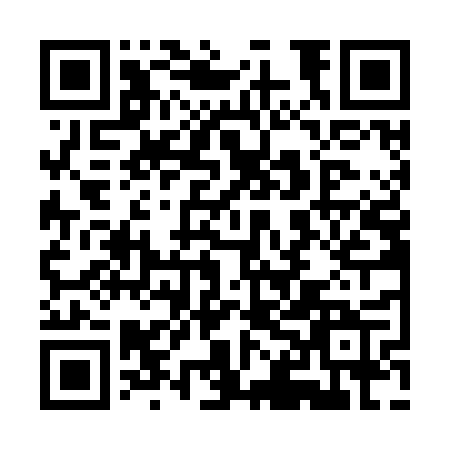 Prayer times for Allen Shop Corner, Virginia, USAWed 1 May 2024 - Fri 31 May 2024High Latitude Method: Angle Based RulePrayer Calculation Method: Islamic Society of North AmericaAsar Calculation Method: ShafiPrayer times provided by https://www.salahtimes.comDateDayFajrSunriseDhuhrAsrMaghribIsha1Wed4:516:111:044:527:589:192Thu4:496:101:044:527:599:203Fri4:486:091:044:538:009:214Sat4:476:081:044:538:019:225Sun4:456:071:044:538:029:246Mon4:446:061:044:538:039:257Tue4:436:051:044:538:049:268Wed4:416:041:044:538:059:279Thu4:406:031:044:548:059:2810Fri4:396:021:044:548:069:3011Sat4:376:011:044:548:079:3112Sun4:366:001:044:548:089:3213Mon4:355:591:044:548:099:3314Tue4:345:581:044:558:109:3415Wed4:335:571:044:558:119:3616Thu4:315:561:044:558:129:3717Fri4:305:561:044:558:129:3818Sat4:295:551:044:558:139:3919Sun4:285:541:044:568:149:4020Mon4:275:531:044:568:159:4121Tue4:265:531:044:568:169:4222Wed4:255:521:044:568:179:4323Thu4:245:511:044:568:179:4524Fri4:245:511:044:578:189:4625Sat4:235:501:044:578:199:4726Sun4:225:501:054:578:209:4827Mon4:215:491:054:578:209:4928Tue4:205:491:054:578:219:5029Wed4:205:481:054:588:229:5130Thu4:195:481:054:588:229:5231Fri4:185:471:054:588:239:52